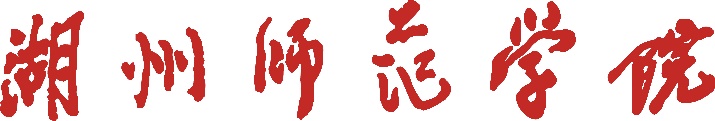 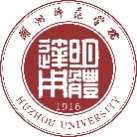 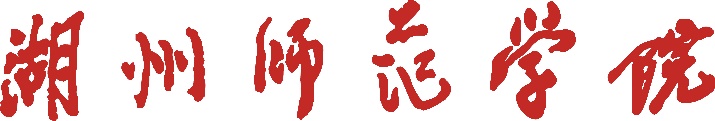 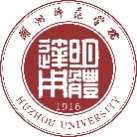 2023 届毕业设计（论文）（粗体仿宋－GB2312  三号）课 题 名 称：                             课 题 名 称（英文）：                      学 生 姓 名：             学 号：          专 业 名 称：                             指 导 教 师：             职 称：          所 在 学 院：                            完 成 日 期：            年     月     日（完成日期：以学生答辩时间为准）教务处制表湖州师范学院本科毕业设计（论文）诚信承诺书目录 （宋体   小初）一 一级目录           （宋体   四号）1 二级目录          （宋体  小四）2 二级目录     二 一级目录       XXXXXXXXXXX设计 ←宋体 小二摘要：（黑体 五号 加粗）这里写摘要，这里写摘要， 这里写摘要，这里写摘要， 这里写摘要，这里写摘要， 这里写摘要，这里写摘要，这里写摘要，这里写摘要，这里写摘要， 这里写摘要， 这里写摘要，这里写摘要， 这里写摘要， 这里写摘要，这里写摘要， 这里写摘要， 这里写摘要，这里写摘要，这里写摘要， 这里写摘要， 这里写摘要，这里写摘要， 这里写摘要，这里写摘要，这里写摘要， 这里写摘要， 这里写摘要，这里写摘要，这里写摘要， 这里写摘要， 这里写摘要， 这里写摘要， 这里写摘要，这里写摘要，这里写摘要， 这里写摘要， 这里写摘要，这里写摘要，这里写摘要，这里写摘要， 这里写摘要， 这里写摘要， 这里写摘要，这里写摘要，这里写摘要， 这里写摘要， 这里写摘要，这里写摘要，这里写摘要，这里写摘要， 这里写摘要， 这里写摘要，这里写摘要， 这里写摘要， 这里写摘要，这里写摘要， 这里写摘要， 这里写摘要，这里写摘要。（楷体 五号）关键词：关键词 1；关键词 2；关键词 3，最多 6 个（楷体 五号）此处为英文版摘要及关键词（字体为Time New Roman，大小同中文）（这里开始放设计内容）设计说明书（宋体 小二 居中）（空一行）一、XXXXXXX（宋体 小四 加粗 居中）这是正文这是正文这是正文这是正文这是正文这是正文这是正文这是正文这是正文这是正文这正文这是正文这是正文这是正文这是正文这是正文这是正文这是正文这是正文这是正文这是这是正文这是正文这是正文这是正文这是正文这是正文这是正文这是正文这是正文这是正文这是正文这是正文这是正文这是正文这是正文这是正文这是正文这是正文这是正文这是正文（宋体 五号 单倍行距）（空一行）二、 XXXXXXX（宋体 小四 加粗 居中）这是正文这是正文这是正文这是正文这是正文这是正文这是正文这是正文这是正文这是正文这是正文这是正文这是正文这是正文这是正文这是正文这是正文这是正文这是正文这是正文这是正文这是正文这是正文这是正文这是正文这是正文这是正文这是正文这是正文这是正文这是正文这是正文这是正文这是正文这是正文这是正文这是正文这是正文这是正文这是正文这是正文（宋体 五号 单倍行距）（这里也可以开始设计内容）毕业论文题目毕业论文题目楷体_GB2312 五号楷体_GB2312 五号楷体_GB2312 五号楷体_GB2312 五号学生姓名楷体_GB2312五号班  级楷体_GB2312 五号学  号楷体_GB2312 五号所在学院楷体_GB2312 五号楷体_GB2312 五号楷体_GB2312 五号专  业楷体_GB2312 五号学生承诺我承诺在毕业论文写作中遵守学校有关规定， 恪守学术规范， 在本人的毕业论文内容除特 别注明和引用外，均为本人观点，不存在剽窃、抄袭他人的学术观点、思想和成果，不存在伪 造、篡改实验数据。如有违规行为发生我愿承担一切责任，接受学校的处理，并承担相应的法律责任。学生（签名）： 电子版电子签名（不是打字）年     月     日（答辩时间）学生承诺我承诺在毕业论文写作中遵守学校有关规定， 恪守学术规范， 在本人的毕业论文内容除特 别注明和引用外，均为本人观点，不存在剽窃、抄袭他人的学术观点、思想和成果，不存在伪 造、篡改实验数据。如有违规行为发生我愿承担一切责任，接受学校的处理，并承担相应的法律责任。学生（签名）： 电子版电子签名（不是打字）年     月     日（答辩时间）学生承诺我承诺在毕业论文写作中遵守学校有关规定， 恪守学术规范， 在本人的毕业论文内容除特 别注明和引用外，均为本人观点，不存在剽窃、抄袭他人的学术观点、思想和成果，不存在伪 造、篡改实验数据。如有违规行为发生我愿承担一切责任，接受学校的处理，并承担相应的法律责任。学生（签名）： 电子版电子签名（不是打字）年     月     日（答辩时间）学生承诺我承诺在毕业论文写作中遵守学校有关规定， 恪守学术规范， 在本人的毕业论文内容除特 别注明和引用外，均为本人观点，不存在剽窃、抄袭他人的学术观点、思想和成果，不存在伪 造、篡改实验数据。如有违规行为发生我愿承担一切责任，接受学校的处理，并承担相应的法律责任。学生（签名）： 电子版电子签名（不是打字）年     月     日（答辩时间）学生承诺我承诺在毕业论文写作中遵守学校有关规定， 恪守学术规范， 在本人的毕业论文内容除特 别注明和引用外，均为本人观点，不存在剽窃、抄袭他人的学术观点、思想和成果，不存在伪 造、篡改实验数据。如有违规行为发生我愿承担一切责任，接受学校的处理，并承担相应的法律责任。学生（签名）： 电子版电子签名（不是打字）年     月     日（答辩时间）学生承诺我承诺在毕业论文写作中遵守学校有关规定， 恪守学术规范， 在本人的毕业论文内容除特 别注明和引用外，均为本人观点，不存在剽窃、抄袭他人的学术观点、思想和成果，不存在伪 造、篡改实验数据。如有违规行为发生我愿承担一切责任，接受学校的处理，并承担相应的法律责任。学生（签名）： 电子版电子签名（不是打字）年     月     日（答辩时间）指导教师承诺我承诺在指导学生毕业论文写作中遵守学校有关规定，恪守学术规范， 经过本人认真核查， 该同学的毕业论文内容除特别注明和引用外， 均为该生本人观点， 未发现剽窃、抄袭他人的学术观点、思想和成果，未发现伪造、篡改实验数据的现象。指导教师（签名）：电子版电子签名（不是打字）年    月     日（答辩时间）指导教师承诺我承诺在指导学生毕业论文写作中遵守学校有关规定，恪守学术规范， 经过本人认真核查， 该同学的毕业论文内容除特别注明和引用外， 均为该生本人观点， 未发现剽窃、抄袭他人的学术观点、思想和成果，未发现伪造、篡改实验数据的现象。指导教师（签名）：电子版电子签名（不是打字）年    月     日（答辩时间）指导教师承诺我承诺在指导学生毕业论文写作中遵守学校有关规定，恪守学术规范， 经过本人认真核查， 该同学的毕业论文内容除特别注明和引用外， 均为该生本人观点， 未发现剽窃、抄袭他人的学术观点、思想和成果，未发现伪造、篡改实验数据的现象。指导教师（签名）：电子版电子签名（不是打字）年    月     日（答辩时间）指导教师承诺我承诺在指导学生毕业论文写作中遵守学校有关规定，恪守学术规范， 经过本人认真核查， 该同学的毕业论文内容除特别注明和引用外， 均为该生本人观点， 未发现剽窃、抄袭他人的学术观点、思想和成果，未发现伪造、篡改实验数据的现象。指导教师（签名）：电子版电子签名（不是打字）年    月     日（答辩时间）指导教师承诺我承诺在指导学生毕业论文写作中遵守学校有关规定，恪守学术规范， 经过本人认真核查， 该同学的毕业论文内容除特别注明和引用外， 均为该生本人观点， 未发现剽窃、抄袭他人的学术观点、思想和成果，未发现伪造、篡改实验数据的现象。指导教师（签名）：电子版电子签名（不是打字）年    月     日（答辩时间）指导教师承诺我承诺在指导学生毕业论文写作中遵守学校有关规定，恪守学术规范， 经过本人认真核查， 该同学的毕业论文内容除特别注明和引用外， 均为该生本人观点， 未发现剽窃、抄袭他人的学术观点、思想和成果，未发现伪造、篡改实验数据的现象。指导教师（签名）：电子版电子签名（不是打字）年    月     日（答辩时间）